graduate COMMITTEE 
curriculum PROPOSAL FORM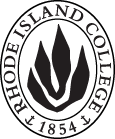 Cover page						Scroll over blue text to see further instructionsB.  NEW OR REVISED COURSES:D. SignaturesChanges that directly impact more than one department/program MUST have the signatures of all relevant department chairs, program directors, and relevant dean (e.g. when creating/revising a program using courses from other departments/programs). Proposals that do not have appropriate approval signatures will not be considered. Type in name of person signing and their position/affiliation.Send electronic files of this proposal and accompanying catalog copy to graduatecommittee@ric.edu and a printed or electronic signature copy of this form to the current Chair of Graduate Committee. Check Graduate Committee website for due dates.D.1. Approvals:   required from programs/departments/deans who originate the proposal.  may include multiple departments, e.g., for joint/interdisciplinary prposals. D.2. Acknowledgements: REQUIRED from OTHER PROGRAMS/DEPARTMENTS IMPACTED BY THE PROPOSAL. SIGNATURE DOES NOT INDICATE APPROVAL, ONLY AWARENESS THAT THE PROPOSAL IS BEING SUBMITTED.  List all other programs and departments affected by this proposal.  Signatures from these departments are required in the signature section. CONCERNS SHOULD BE BROUGHT TO THE GRADUATE COMMITTEE MEETING FOR DISCUSSION. A.1. Course or programNURS 550 APRN-FA Surgical First Assist practicumNURS 550 APRN-FA Surgical First Assist practicumNURS 550 APRN-FA Surgical First Assist practicumNURS 550 APRN-FA Surgical First Assist practicumNURS 550 APRN-FA Surgical First Assist practicumReplacing A.2. Proposal typeCourse:  creation Course:  creation Course:  creation Course:  creation Course:  creation A.3. OriginatorKara MistoKara MistoHome departmentHome departmentSchool of Nursing: Graduate DepartmentSchool of Nursing: Graduate DepartmentA.4. Rationale/ContextCurrently, the Master of Science in Nursing program, offers an elective didactic course titled "Surgical First Assist" (NURS 523). This course is available for students enrolled in the MSN acute care options (nurse practitioner (NP) and clinical nurse specialist options (CNS)), or for students who have already graduated from the acute care program options and are advanced practicing registered nurses (APRNs), practicing in the perioperative environment. Current students can then complete the required 150 surgical practicum hours (these are taken simultaneously as students complete NURS 620, a required practicum course). If students do this, they not only finish their required hours for the NP/CNS programs, but can also receive a certificate of completion for the APRN First Assistant (APRN-FA) Education Program. The requirements for this educational program are six credit hours of formal, post-basic RN education. This includes a 3 credit didactic course (NURS 523) and a 3 credit clinical course, which entails 150 surgical setting clinical/practicum hours (of which there is a minimum of 120 hrs. intraoperative).If a student has graduated, and is already an APRN, currently practicing in the perioperative environment, but would like to complete this APRN-FA educational training, NURS 620 will not meet their needs. NURS 620 is a 6 credit course, including didactic content that current APRNs have already acquired, and therefore do not require again. Recently, we have had several requests from graduates who either didn’t finish the surgical hours due to lack of placements at the time, or perioperative APRNs who would like to participate in the APRN-FA educational program. The challenge is that at present we don’t have a separate (3 credit hours) 150-hour surgical / clinical course established.The MSN program within the graduate department in the School of Nursing is therefore proposing the creation of a temporary 3 credit clinical course to begin Spring 2019. This course will meet the expanding need for an APRN-FA training program for perioperative APRNs.Currently, the Master of Science in Nursing program, offers an elective didactic course titled "Surgical First Assist" (NURS 523). This course is available for students enrolled in the MSN acute care options (nurse practitioner (NP) and clinical nurse specialist options (CNS)), or for students who have already graduated from the acute care program options and are advanced practicing registered nurses (APRNs), practicing in the perioperative environment. Current students can then complete the required 150 surgical practicum hours (these are taken simultaneously as students complete NURS 620, a required practicum course). If students do this, they not only finish their required hours for the NP/CNS programs, but can also receive a certificate of completion for the APRN First Assistant (APRN-FA) Education Program. The requirements for this educational program are six credit hours of formal, post-basic RN education. This includes a 3 credit didactic course (NURS 523) and a 3 credit clinical course, which entails 150 surgical setting clinical/practicum hours (of which there is a minimum of 120 hrs. intraoperative).If a student has graduated, and is already an APRN, currently practicing in the perioperative environment, but would like to complete this APRN-FA educational training, NURS 620 will not meet their needs. NURS 620 is a 6 credit course, including didactic content that current APRNs have already acquired, and therefore do not require again. Recently, we have had several requests from graduates who either didn’t finish the surgical hours due to lack of placements at the time, or perioperative APRNs who would like to participate in the APRN-FA educational program. The challenge is that at present we don’t have a separate (3 credit hours) 150-hour surgical / clinical course established.The MSN program within the graduate department in the School of Nursing is therefore proposing the creation of a temporary 3 credit clinical course to begin Spring 2019. This course will meet the expanding need for an APRN-FA training program for perioperative APRNs.Currently, the Master of Science in Nursing program, offers an elective didactic course titled "Surgical First Assist" (NURS 523). This course is available for students enrolled in the MSN acute care options (nurse practitioner (NP) and clinical nurse specialist options (CNS)), or for students who have already graduated from the acute care program options and are advanced practicing registered nurses (APRNs), practicing in the perioperative environment. Current students can then complete the required 150 surgical practicum hours (these are taken simultaneously as students complete NURS 620, a required practicum course). If students do this, they not only finish their required hours for the NP/CNS programs, but can also receive a certificate of completion for the APRN First Assistant (APRN-FA) Education Program. The requirements for this educational program are six credit hours of formal, post-basic RN education. This includes a 3 credit didactic course (NURS 523) and a 3 credit clinical course, which entails 150 surgical setting clinical/practicum hours (of which there is a minimum of 120 hrs. intraoperative).If a student has graduated, and is already an APRN, currently practicing in the perioperative environment, but would like to complete this APRN-FA educational training, NURS 620 will not meet their needs. NURS 620 is a 6 credit course, including didactic content that current APRNs have already acquired, and therefore do not require again. Recently, we have had several requests from graduates who either didn’t finish the surgical hours due to lack of placements at the time, or perioperative APRNs who would like to participate in the APRN-FA educational program. The challenge is that at present we don’t have a separate (3 credit hours) 150-hour surgical / clinical course established.The MSN program within the graduate department in the School of Nursing is therefore proposing the creation of a temporary 3 credit clinical course to begin Spring 2019. This course will meet the expanding need for an APRN-FA training program for perioperative APRNs.Currently, the Master of Science in Nursing program, offers an elective didactic course titled "Surgical First Assist" (NURS 523). This course is available for students enrolled in the MSN acute care options (nurse practitioner (NP) and clinical nurse specialist options (CNS)), or for students who have already graduated from the acute care program options and are advanced practicing registered nurses (APRNs), practicing in the perioperative environment. Current students can then complete the required 150 surgical practicum hours (these are taken simultaneously as students complete NURS 620, a required practicum course). If students do this, they not only finish their required hours for the NP/CNS programs, but can also receive a certificate of completion for the APRN First Assistant (APRN-FA) Education Program. The requirements for this educational program are six credit hours of formal, post-basic RN education. This includes a 3 credit didactic course (NURS 523) and a 3 credit clinical course, which entails 150 surgical setting clinical/practicum hours (of which there is a minimum of 120 hrs. intraoperative).If a student has graduated, and is already an APRN, currently practicing in the perioperative environment, but would like to complete this APRN-FA educational training, NURS 620 will not meet their needs. NURS 620 is a 6 credit course, including didactic content that current APRNs have already acquired, and therefore do not require again. Recently, we have had several requests from graduates who either didn’t finish the surgical hours due to lack of placements at the time, or perioperative APRNs who would like to participate in the APRN-FA educational program. The challenge is that at present we don’t have a separate (3 credit hours) 150-hour surgical / clinical course established.The MSN program within the graduate department in the School of Nursing is therefore proposing the creation of a temporary 3 credit clinical course to begin Spring 2019. This course will meet the expanding need for an APRN-FA training program for perioperative APRNs.Currently, the Master of Science in Nursing program, offers an elective didactic course titled "Surgical First Assist" (NURS 523). This course is available for students enrolled in the MSN acute care options (nurse practitioner (NP) and clinical nurse specialist options (CNS)), or for students who have already graduated from the acute care program options and are advanced practicing registered nurses (APRNs), practicing in the perioperative environment. Current students can then complete the required 150 surgical practicum hours (these are taken simultaneously as students complete NURS 620, a required practicum course). If students do this, they not only finish their required hours for the NP/CNS programs, but can also receive a certificate of completion for the APRN First Assistant (APRN-FA) Education Program. The requirements for this educational program are six credit hours of formal, post-basic RN education. This includes a 3 credit didactic course (NURS 523) and a 3 credit clinical course, which entails 150 surgical setting clinical/practicum hours (of which there is a minimum of 120 hrs. intraoperative).If a student has graduated, and is already an APRN, currently practicing in the perioperative environment, but would like to complete this APRN-FA educational training, NURS 620 will not meet their needs. NURS 620 is a 6 credit course, including didactic content that current APRNs have already acquired, and therefore do not require again. Recently, we have had several requests from graduates who either didn’t finish the surgical hours due to lack of placements at the time, or perioperative APRNs who would like to participate in the APRN-FA educational program. The challenge is that at present we don’t have a separate (3 credit hours) 150-hour surgical / clinical course established.The MSN program within the graduate department in the School of Nursing is therefore proposing the creation of a temporary 3 credit clinical course to begin Spring 2019. This course will meet the expanding need for an APRN-FA training program for perioperative APRNs.Currently, the Master of Science in Nursing program, offers an elective didactic course titled "Surgical First Assist" (NURS 523). This course is available for students enrolled in the MSN acute care options (nurse practitioner (NP) and clinical nurse specialist options (CNS)), or for students who have already graduated from the acute care program options and are advanced practicing registered nurses (APRNs), practicing in the perioperative environment. Current students can then complete the required 150 surgical practicum hours (these are taken simultaneously as students complete NURS 620, a required practicum course). If students do this, they not only finish their required hours for the NP/CNS programs, but can also receive a certificate of completion for the APRN First Assistant (APRN-FA) Education Program. The requirements for this educational program are six credit hours of formal, post-basic RN education. This includes a 3 credit didactic course (NURS 523) and a 3 credit clinical course, which entails 150 surgical setting clinical/practicum hours (of which there is a minimum of 120 hrs. intraoperative).If a student has graduated, and is already an APRN, currently practicing in the perioperative environment, but would like to complete this APRN-FA educational training, NURS 620 will not meet their needs. NURS 620 is a 6 credit course, including didactic content that current APRNs have already acquired, and therefore do not require again. Recently, we have had several requests from graduates who either didn’t finish the surgical hours due to lack of placements at the time, or perioperative APRNs who would like to participate in the APRN-FA educational program. The challenge is that at present we don’t have a separate (3 credit hours) 150-hour surgical / clinical course established.The MSN program within the graduate department in the School of Nursing is therefore proposing the creation of a temporary 3 credit clinical course to begin Spring 2019. This course will meet the expanding need for an APRN-FA training program for perioperative APRNs.A.5. Student impactThis new course would allow graduates, or current perioperative APRNs to complete the APRN-FA educational program without repeating an MSN practicum course.This new course would allow graduates, or current perioperative APRNs to complete the APRN-FA educational program without repeating an MSN practicum course.This new course would allow graduates, or current perioperative APRNs to complete the APRN-FA educational program without repeating an MSN practicum course.This new course would allow graduates, or current perioperative APRNs to complete the APRN-FA educational program without repeating an MSN practicum course.This new course would allow graduates, or current perioperative APRNs to complete the APRN-FA educational program without repeating an MSN practicum course.This new course would allow graduates, or current perioperative APRNs to complete the APRN-FA educational program without repeating an MSN practicum course.A.6. Impact on other programsNo impact is foreseen.No impact is foreseen.No impact is foreseen.No impact is foreseen.No impact is foreseen.No impact is foreseen.A.7. Resource impactFaculty PT & FT: PT clinical faculty members have agreed to instruct this course at an off campus site, so there will be no impact on faculty resources.PT clinical faculty members have agreed to instruct this course at an off campus site, so there will be no impact on faculty resources.PT clinical faculty members have agreed to instruct this course at an off campus site, so there will be no impact on faculty resources.PT clinical faculty members have agreed to instruct this course at an off campus site, so there will be no impact on faculty resources.PT clinical faculty members have agreed to instruct this course at an off campus site, so there will be no impact on faculty resources.A.7. Resource impactLibrary:NoneNoneNoneNoneNoneA.7. Resource impactTechnologyNoneNoneNoneNoneNoneA.7. Resource impactFacilities:NoneNoneNoneNoneNoneA.7. Resource impactPromotion/ Marketing needs NoneNoneNoneNoneNoneA.8. Semester effectiveSpring 2019A.9. Rationale if sooner than next fallA.9. Rationale if sooner than next fallThe clinical hours for this course follow the didactic course which is currently being taught Fall 2018.The clinical hours for this course follow the didactic course which is currently being taught Fall 2018.The clinical hours for this course follow the didactic course which is currently being taught Fall 2018.Old (for revisions only – list only information that is being revised)NewB.1. Course prefix and number NURS 550B.2. Cross listing number if anyB.3. Course title APRN-FA Surgical First Assist practicumB.4. Course description Students develop competence in operative and invasive procedures. Emphasis is on direct surgical patient care experiences, which facilitates accomplishment of course outcomes, identified competencies, and individual student objectives. Offered: Spring.B.5. Prerequisite(s)NURS 523B.6. OfferedSpring 2019B.7. Contact hours B.8. Credit hours3 CreditsB.9. Justify differences if anyB.10. Grading system Pass/FailB.11. Instructional methodsPracticum  B.12.CategoriesRequired for ProgramB.13. How will student performance be evaluated?Clinical work | Papers | Attendance | Practicum participation |B.14. Redundancy with, existing coursesNoB. 15. Other changes, if anyB.16. Course learning outcomes: List each outcome in a separate rowProfessional organization standard(s), if relevant How will the outcome be measured?Maintenance of a surgical case log.Performance on presentation of one surgical case study.  Participation in clinical group discussions.Performance in simulation encounter.Performance on the presentation of a clinical case relevant to the systems/organizational sphere.Attendance and performance in four off clinical site meetings (skills refresher lab, General surgery lab, Orthopedic surgery lab, and case study presentations)Satisfactory faculty clinical evaluation of student.Satisfactory preceptor clinical evaluation of student.Satisfactory accomplishment of required competencies.IEssential I.  Background for Practice: Sciences and Humanities. A. Apply the Synergy Model Framework and the spheres of influence to guide advanced Practice (Organizational & Systems Leadership; Advanced Practice Role). B. Integrate theoretical knowledge, including nursing and related theories, and advanced physical assessment, patho-physiology, and pharmacology, in directing care of diverse adults and older adults across the lifespan with various acute and complex health problems (Ethics; Organizational & Systems Leadership; Advanced Practice Role). Maintenance of a surgical case log.Performance on presentation of one surgical case study.  Participation in clinical group discussions.II. Essential II. Organizational/Systems LeadershipDemonstrate leadership and understanding of the organizational system in directing care and providing oversight and accountability for care delivery of diverse adults and older adults across the lifespan with various acute and complex health problems (Master’s Level Practice).Performance on the presentation of a clinical case relevant to the systems/organizational sphere.III. Essential III. Quality and Safety A. Apply relevant data, leadership principles, and effective communication in identifying areas for improvement related to quality and safety (Organizational & Systems Leadership; Master’s Level Practice).Maintenance of a surgical case log.Performance on presentation of one surgical case study.  Participation in clinical group discussions.Performance in simulation encounter.Performance on the presentation of a clinical case relevant to the systems/organizational sphere.Attendance and performance in four off clinical site meetings (skills refresher lab, General surgery lab, Orthopedic surgery lab, and case study presentations)Satisfactory faculty clinical evaluation of student.Satisfactory preceptor clinical evaluation of student.Satisfactory accomplishment of required competencies.IV.   Essential IV. Translation and Integration of Scholarship, Research, and Evidence Based Practice Drive evidence-based approaches to manage care of diverse adults and older adults across the lifespan with various acute and complex health problems Scientific Knowledge for Practice; Advanced Practice Role).Performance on presentation of one surgical case study.  Performance in simulation encounter.Participation in clinical group discussions.Satisfactory faculty clinical evaluation of studentSatisfactory preceptor clinical evaluation of student Satisfactory accomplishment of required competencies.V.  Essential V.  Innovative Health Care Technologies and InformaticsA.  Use current and emerging information and communication technologies in maintaining professional knowledge and improving health outcomes of diverse adults and older adults across the lifespan with various acute and complex health        problems (Scientific Knowledge for Practice; Advanced Practice Role).  Promote the ethically appropriate use of health data to analyze and improve primary, secondary, and tertiary care health care outcomes of diverse adults and older adults across the lifespan with various acute and complex health problems (Quality & Safety; Ethics).Maintenance of a surgical case log.Performance in simulation encounter.Participation in clinical group discussions.Performance on the presentation of a clinical case relevant to the systems/organizational sphere.Attendance and performance in four off clinical site meetings (skills refresher lab, General surgery lab, Orthopedic surgery lab, and case study presentations)Satisfactory faculty clinical evaluation of student.Satisfactory preceptor clinical evaluation of student.Satisfactory accomplishment of required competencies.VI. Essential VI. Health Policy and AdvocacyAdvocate for policies that improve health outcomes and the nursing profession.Maintenance of a surgical case log.Performance on presentation of one surgical case study.  Performance in simulation encounter.Participation in clinical group discussions.Performance on the presentation of a clinical case relevant to the systems/organizational sphere.Attendance and performance in four off clinical site meetings (skills refresher lab, General surgery lab, Orthopedic surgery lab, and case study presentations)Satisfactory faculty clinical evaluation of studentSatisfactory preceptor clinical evaluation of student.Satisfactory accomplishment of required competencies.VII. Essential VII.  Interdisciplinary, Collaborative Practice. A. Negotiate the advanced practice role while recognizing the contribution of interdisciplinary team members to improve health care outcomes of diverse adults and older adults across the lifespan with various acute and complex health problems (Advanced Practice Role).Maintenance of a surgical case log.Performance on presentation of one surgical case study.  Performance in simulation encounter.Participation in clinical group discussions.Performance on the presentation of a clinical case relevant to the systems/organizational sphere.Attendance and performance in four off clinical site meetings (skills refresher lab, General surgery lab, Orthopedic surgery lab, and case study presentations)Satisfactory faculty clinical evaluation of student.Satisfactory preceptor clinical evaluation of student.Satisfactory accomplishment of required competencies. VIII. Essential VIII. Clinical Prevention and Population Health  Design clinical prevention and health promotion strategies or services. Promote equitable and effective health prevention services.Maintenance of a surgical case log.Performance on presentation of one surgical case study.  Performance in simulation encounter.Participation in clinical group discussions.Performance on the presentation of a clinical case relevant to the systems/organizational sphere.Attendance and performance in four off clinical site meetings (skills refresher lab, General surgery lab, Orthopedic surgery lab, and case study presentations)Satisfactory faculty clinical evaluation of student.Satisfactory preceptor clinical evaluation of student.Satisfactory accomplishment of required competencies. IX. Essential IX.  Master’s Level PracticeApply evidence based knowledge to participate in and/or lead, as appropriate, the healthcare team in the provision of quality healthcare.Maintenance of a surgical case log.Performance on presentation of one surgical case study.  Performance in simulation encounter.Participation in clinical group discussions.Performance on the presentation of a clinical case relevant to the systems/organizational sphere.Attendance and performance in four off clinical site meetings (skills refresher lab, General surgery lab, Orthopedic surgery lab, and case study presentations)Satisfactory faculty clinical evaluation of student.Satisfactory preceptor clinical evaluation of student.Satisfactory accomplishment of required competencies.X. EthicsA.  Use ethical decision making, advocacy, and consideration of diversity in managing care of adults and older adults across the lifespan with various acute and complex health problems (Scientific Knowledge for Practice; Health Policy & Advocacy; Cultural Sensitivity & Diversity; Ethics; Clinical Prevention & Population Health; Advanced Practice Nursing).Performance on presentation of one surgical case study.  Performance in simulation encounter.Participation in clinical group discussions.Performance on the presentation of a clinical case relevant to the systems/organizational sphere.Attendance and performance in four off clinical site meetings (skills refresher lab, General surgery lab, Orthopedic surgery lab, and case study presentations)Satisfactory faculty clinical evaluation of student.Satisfactory preceptor clinical evaluation of student.Satisfactory accomplishment of required competencies.XI. Cultural Sensitivity and DiversityImplement evidence-based, culturally relevant, and linguistically appropriate        teaching and learning strategies with diverse adults and older adults and their families (Translating & Integrating Scholarship, Research & EBP; Cultural Sensitivity & Diversity; Clinical Prevention & Population Health; Advanced Practice Nursing).Performance on presentation of one surgical case study.  Performance in simulation encounter.Participation in clinical group discussions.Performance on the presentation of a clinical case relevant to the systems/organizational sphere.Attendance and performance in four off clinical site meetings (skills refresher lab, General surgery lab, Orthopedic surgery lab, and case study presentations)Satisfactory faculty clinical evaluation of student.Satisfactory preceptor clinical evaluation of student.Satisfactory accomplishment of required competencies.XII. Advanced Practice RoleCreate a therapeutic (patient centered; nurse-to-nurse; nurse-patient/family; inter-professional) environment to promote positive patient outcomes (Interdisciplinary, Collaborative Practice; Advanced Practice Nursing)Serve as an advanced practice role model, mentor, and change agent to maintain professional accountability and improve health care outcomes (Interdisciplinary, Collaborative Practice; Quality & Safety; Professional Role; Advanced Nursing Practice).Maintenance of a surgical case log.Satisfactory faculty clinical evaluation of studentSatisfactory preceptor clinical evaluation of student. Satisfactory accomplishment of required competencies.   B.17. Topical outline:  Do NOT insert a full syllabus, only the topical outlinePreoperative management of patients in collaboration with other health care providers, such as:Performing focused preoperative assessments, communicating and collaborating with other health care providers about thepatient’s plan of care;Intraoperative surgical first-assisting clinical experience, includingusing instruments and medical devices, providing surgical site exposure, handling tissue, cutting tissue, providing hemostasis, suturing, and wound management;postoperative management of patients in collaboration with other health care providers in the immediate postoperative period and beyond, such asparticipating in or performing postoperative rounds, and assisting with or arranging discharge planning and identifying appropriate community resources as needed.INSTRUCTIONS FOR PREPARING THE CATALOG COPY:  The proposal must include all relevant pages from the college catalog, and must show how the catalog will be revised.  (1) Go to the “Forms and Information” page on the Graduate Committee website. Scroll down until you see the Word files for the current catalog. (2) Download ALL catalog sections relevant for this proposal, including course descriptions and/or other affected programs.  (3) Place ALL relevant catalog copy into a single file.  Put page breaks between sections and delete any catalog pages not relevant for this proposal. (4) Using the track changes function, revise the catalog pages to demonstrate what the information should look like in next year’s catalog.  (5) Check the revised catalog pages against the proposal form, especially making sure that program totals are correct if adding/deleting course credits.  NamePosition/affiliationSignatureDateProgram Director of Chair of Dean of NamePosition/affiliationSignatureDate